ЕМИАС Самарской области РУКОВОДСТВО АДМИНИСТРАТОРАЭтап 2. Выполнение работ по развитию Системы в соответствии с функциональными требованиями п.4 Приложения №5 Функциональный компонент «Межведомственное взаимодействие с ГИС СОГ» Технического заданияКонтракт от «17» декабря 2021 г. № 52/21-ДБУТермины и сокращенияТермины и сокращенияВведениеРеестр «Система долговременного ухода» предназначена для организации порядка межведомственного взаимодействия медицинских организаций и организаций социального обслуживания, включающая синхронизацию информационных систем в соответствующих сферах, способы и объем передачи необходимой информации о состоянии гражданина его родственникам и организациям социального обслуживания.В соответствии со статьей 28 Федерального закона № 442-ФЗ организация межведомственного взаимодействия включает в себя: обмен информацией, необходимой для предоставления социальных услуг и социального сопровождения;реализацию совместных действий учреждений здравоохранения и социального обслуживания в рамках индивидуальной программы предоставления социальных услуг (далее – ИППСУ);планирование совместной деятельности данных учреждений.Целевые группы пациентов СДУ:гериатрические пациенты: граждане 65 лет и старше, в том числе живущие одинокие и одинокопроживающие;паллиативные пациенты;граждане с инвалидностью;граждане с психическими расстройствами, включая больных деменцией;маломобильные пациенты (необратимо и обратимо как результат успешной реабилитации);родственники, осуществляющие уход;граждане, оказывающие надомную помощь нуждающимся.Настройка шаблона внесения данных вызова на домДля настройки шаблона внесения данных вызова на дом выполните следующие действия:Перейдите в пункт главного меню «Система» → «Настройка системных опций» → «Системные опции (Администратор)». Откроется форма настройки системных опций (Рисунок 1);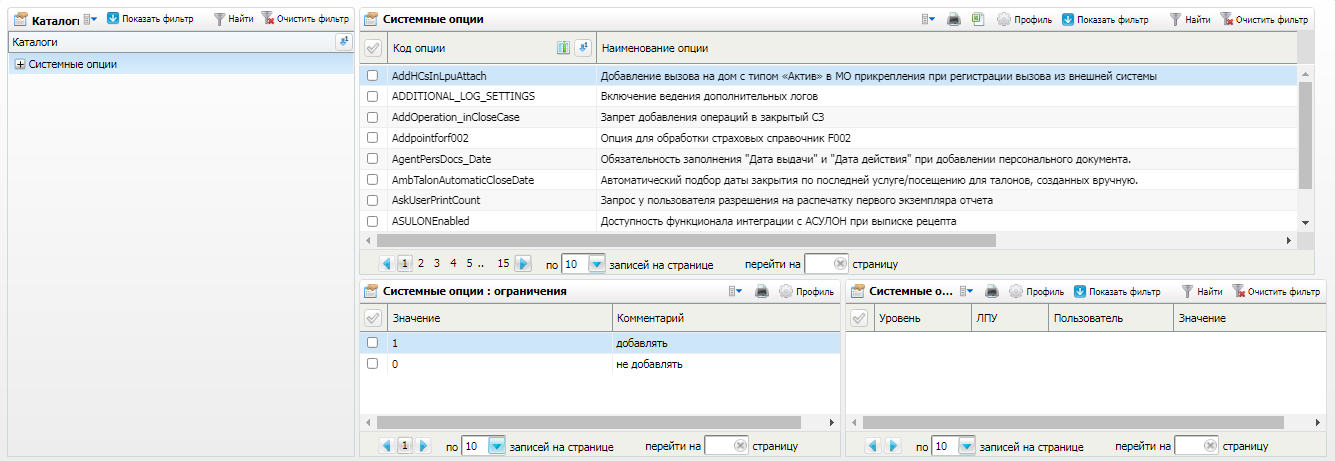 Рисунок 1 – Форма настройки системных опцийнайдите СО «ServiceForCallToHome» – услуга вызова на дом по умолчанию.Для интеграционного пользователя/МО указывается услуга с «расширенным шаблоном».На «расширенный шаблон» добавляем вкладку с кодом «SOG_SDU_vkladka».Добавьте поля, указанные в таблице 1.Таблица 1 – поля для добавления СОДобавление пункта менюДля добавления пункта меню выполните следующие действия:Перейдите в пункт главного меню «Система» → «Настройка главного меню». Откроется форма настройки главного меню (Рисунок 2).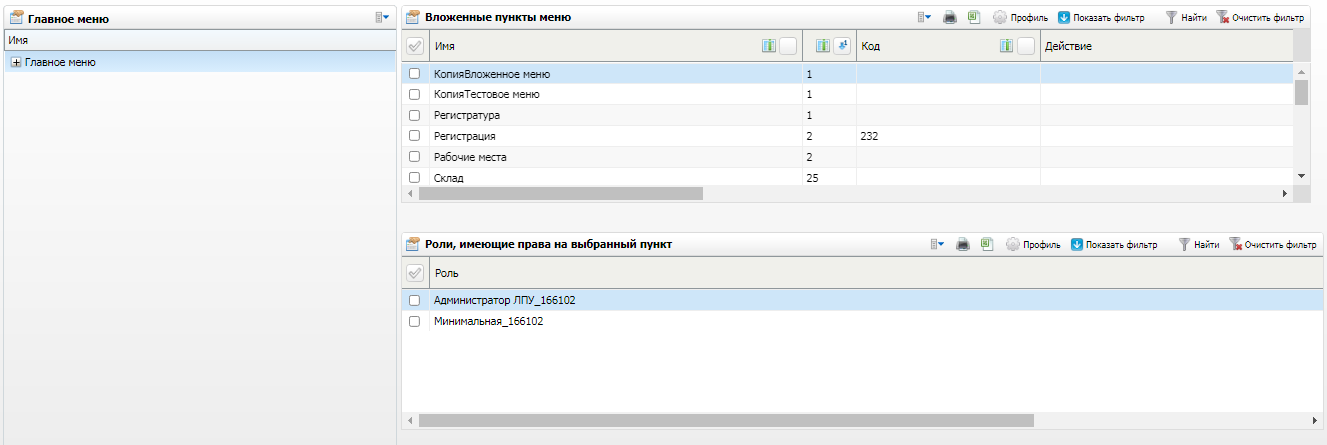 Рисунок 2 – Форма настройки главного менюВыберите пункт контекстного меню «Добавить». Откроется окно добавления (Рисунок 3).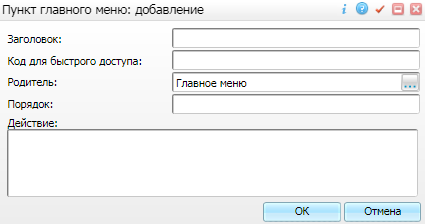 Рисунок 3 – Окно добавления пункта менюДобавьте пункт меню по пути: «Учет» → «Нозологические регистры» → «Регистр "Социальное обслуживание граждан"» со следующими значениями:Наименование пункта: «Регистр "Социальное обслуживание граждан"».Действие: openD3Form('NR/social_service/registry/main_grid').Нажмите на кнопку «Ок».Добавьте в нижнем гриде роли, которым будет доступен пункт меню:Настройка интеграции / интеграционного пользователяДля взаимодействия с СОГ СДУ необходимо настроить интеграционного пользователя. Для этого выполните следующие действия:выберите пункт главного меню «Администратор» → «Пользователи\роли пользователей». Откроется форма настройки пользователей (Рисунок 4);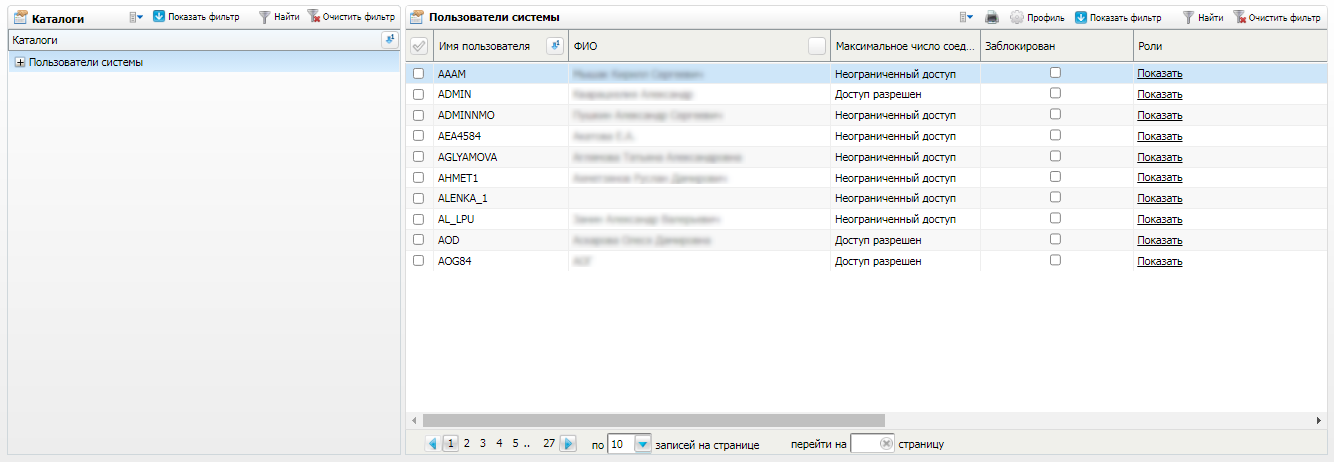 Рисунок 4 – Форма настройки пользователейвыберите пункт контекстного меню «Добавить» в блоке «Пользователи системы». Откроется окно добавления нового пользователя (Рисунок 5);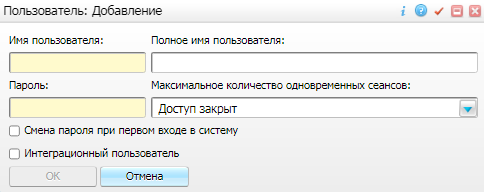 Рисунок 5 – Окно добавления пользователязаполните поля в открывшемся окне;нажмите на кнопку «Ок».Интеграционному пользователю необходимо назначить права на все разделы. Для этого выполните следующие действия:выделите строку с интеграционным пользователем в блоке «Пользователи системы»;перейдите по ссылке «Показать» в столбце «Роли». Откроется окно «Роли и пользователи»;выберите пункт контекстного меню «Добавить». Откроется окно добавления роли;добавьте роль «Администратор»;нажмите на кнопку «ОК» для сохранения внесенных данныхДобавление анкетыДобавьте анкету с кодом «SOG_SDU_asthenia» перейдя в пункт главного меню «Настройки» → «Настройка анкет».Согласно анкете «Скрининг по шкале «Возраст не помеха» добавьте вопросы и ответы на вопросы «Да/Нет», где значение Да = 1, Нет = 0.Добавить на шаблон врача  вкладку «sog_sdu_anketa».На вкладке укажите форму «Questionaries/questionaries_tab» со скриптом «setVar('QUESTIONARY_CODE', 'SOG_SDU_asthenia');», где указан код анкеты.Скрипт для вкладки, чтобы отображать вкладку только у пациентов старше 65 лет:setVar('QUESTIONARY_CODE', 'SOG_SDU_asthenia');getDataSet('DS_QUEST_TABS').addEventListener('afterrefresh', function () {var name = null;var data = document.querySelectorAll('div[cmptype="TabButton"]');var i = 0;while(i === (data.length - 1)) {if (data[i].querySelector('div[class="TabCenter"]').innerText.search(/(65 и старше)/iu) != -1) {name = data[i].getAttribute('name');break;}i++;}if (name) {setTabSheetVisibleByName(name, +getVar('AGN_AGE') >= 65 ? 1 : 0);}});Настройка пользовательских процедурДля настройки пользовательских процедур перейдите в пункт главного меню «Система» → «Пользовательские процедуры». Далее добавьте или настройте пользовательские процедуры.Настройка пользовательской процедуры «SogAddByQuestionary»Настройте пользовательскую процедуру «SogAddByQuestionary» в соответствии с таблицей 2.Таблица 2 – Параметры настройки пользовательской процедуры «SogAddByQuestionary»Настройка пользовательской процедуры SogSendHomeCallНастройте пользовательскую процедуру «SogSendHomeCall» в соответствии с таблицей 3.Таблица 3 – Параметры настройки пользовательской процедуры «SogSendHomeCall»Настройка пользовательской процедуры SogAddByPalliativeНастройте пользовательскую процедуру «SogAddByPalliative» в соответствии с таблицей 4.Таблица 4 – Параметры настройки пользовательской процедуры «SogAddByPalliative»Настройка пользовательской процедуры SogAddByInabilityНастройте пользовательскую процедуру «SogAddByInability» в соответствии с таблицей 5.Таблица 5 – Параметры настройки пользовательской процедуры «SogAddByInability»Настройка пользовательской процедуры SogSendHHНастройте пользовательскую процедуру «SogSendHH» в соответствии с таблицей 6.Таблица 6 – Параметры настройки пользовательской процедуры «SogSendHH»Настройка пользовательской процедуры SogSendRecommendationsНастройте пользовательскую процедуру «SogSendRecommendations» в соответствии с таблицей 7.Таблица 7 – Параметры настройки пользовательской процедуры «SogSendRecommendations»СОГЛАСОВАНОУТВЕРЖДАЮУТВЕРЖДАЮЗаместитель директора государственного бюджетного учреждения здравоохранения «Самарский областной медицинский информационно-аналитический центр» (МИАЦ) Заместитель директора государственного бюджетного учреждения здравоохранения «Самарский областной медицинский информационно-аналитический центр» (МИАЦ) Заместитель директора государственного бюджетного учреждения здравоохранения «Самарский областной медицинский информационно-аналитический центр» (МИАЦ) Руководитель проектов общества с ограниченной ответственностью «Новософтим» (ООО «Новософтим»)_________________ А.А. Лемаев «_____»_______________ 2022 г.М.П._________________ А.А. Лемаев «_____»_______________ 2022 г.М.П._________________ А.А. Лемаев «_____»_______________ 2022 г.М.П._________________ Ю.С. Сильченко «_____»_______________ 2022 г.М.П.Термин, сокращениеОпределениеЕГИСЗЕдиная государственная информационная система здравоохранения Российской ФедерацииЕМИАС, СистемаЕдиная медицинская информационно-аналитическая система, обеспечивающая ведение централизованных информационных ресурсов в сфере здравоохранения Самарской области, информационное взаимодействие с ЕГИСЗ, организацию электронного медицинского документооборотаСДУКомплексная поддержка граждан пожилого возраста и инвалидов, направленная на обеспечение каждого человека, не полностью справляющегося с самостоятельным уходом, поддержкой самого высокого качества жизни с наивысшим возможным уровнем независимости, автономии, участия в деятельности, самореализации и человеческого достоинства. Главная ее цель – обеспечить людям, нуждающимся в уходе, социальное обслуживание и медицинскую помощь на дому, в полустационарной и стационарной формах, с привлечением патронажной службы и сиделок, а также поддержку родственного ухода.Код поляНаименование поляADD_EXAMINATIONНазначение дополнительного обследования в связи с ухудшением состояния здоровьяADD_HOSPITALГоспитализация в медицинскую организациюADD_HOSPITAL_MOМедицинская организацияEXTENSION_COURSEПродление курса лечебных мероприятий по назначению врачаEXTENSION_COURSE_DATEСрок продления курсаREFUSALОформление отказа от медицинской помощиКодНаименованиеНаименованиеНеименованный блокНеименованный блокSogAddByQuestionaryДобавление в реестр СОГ СДУ по анкетеДобавление в реестр СОГ СДУ по анкетеdeclare
nSUMM NUMBER(10,2);
nAGENT NUMBER(17);
rSOG_SDU_AGENT D_SOG_SDU_AGENTS%rowtype;
begin
begin
select t.SUMM,
t.PID
into nSUMM,
nAGENT
from D_AGENT_QUESTIONARIES t
join D_QUESTIONARIES t1 on t.QUESTIONARY = t1.ID
where t.ID = <DOC_ID>
and t1.Q_CODE = 'SOG_SDU_asthenia';
exception when NO_DATA_FOUND then
return;
end;if nSUMM < 3 then
return;
end if;

begin
select t.*
into rSOG_SDU_AGENT
from D_SOG_SDU_AGENTS t
where t.AGENT = nAGENT
and t.SOG_DATE_END is null;
exception when NO_DATA_FOUND then
null;
end;

D_PKG_SOG_SDU_AGENTS.UPG(pnID => rSOG_SDU_AGENT.ID,
pnLPU => <LPU>,
pnAGENT => coalesce(rSOG_SDU_AGENT.AGENT, nAGENT),
psSOG_MAN_ID => rSOG_SDU_AGENT.SOG_MAN_ID,
pnSTATUS_SOG => 1,
pnASTHENIC_PATIENT => nSUMM,
pnSOCIAL_STATUS => 0,
pdSOG_DATE_BEGIN => null,
pdSOG_DATE_END => null,
pnREMOVE_CAUSE => null,
pnPAT_GROUP => 1,
psSOG_REQUEST_ID => rSOG_SDU_AGENT.SOG_REQUEST_ID);
exception when OTHERS then
null;
end;declare
nSUMM NUMBER(10,2);
nAGENT NUMBER(17);
rSOG_SDU_AGENT D_SOG_SDU_AGENTS%rowtype;
begin
begin
select t.SUMM,
t.PID
into nSUMM,
nAGENT
from D_AGENT_QUESTIONARIES t
join D_QUESTIONARIES t1 on t.QUESTIONARY = t1.ID
where t.ID = <DOC_ID>
and t1.Q_CODE = 'SOG_SDU_asthenia';
exception when NO_DATA_FOUND then
return;
end;if nSUMM < 3 then
return;
end if;

begin
select t.*
into rSOG_SDU_AGENT
from D_SOG_SDU_AGENTS t
where t.AGENT = nAGENT
and t.SOG_DATE_END is null;
exception when NO_DATA_FOUND then
null;
end;

D_PKG_SOG_SDU_AGENTS.UPG(pnID => rSOG_SDU_AGENT.ID,
pnLPU => <LPU>,
pnAGENT => coalesce(rSOG_SDU_AGENT.AGENT, nAGENT),
psSOG_MAN_ID => rSOG_SDU_AGENT.SOG_MAN_ID,
pnSTATUS_SOG => 1,
pnASTHENIC_PATIENT => nSUMM,
pnSOCIAL_STATUS => 0,
pdSOG_DATE_BEGIN => null,
pdSOG_DATE_END => null,
pnREMOVE_CAUSE => null,
pnPAT_GROUP => 1,
psSOG_REQUEST_ID => rSOG_SDU_AGENT.SOG_REQUEST_ID);
exception when OTHERS then
null;
end;РазделРазделДействиеПередПослеAGENT_QUESTIONARIESAGENT_QUESTIONARIESAGENT_QUESTIONARIES_UPDATE01КодКодНаименованиеНаименованиеНеименованный блокSogSendHomeCallSogSendHomeCallОтправка в СОГ изменений по вызову на домОтправка в СОГ изменений по вызову на домdeclare
nID NUMBER(17);
sERROR VARCHAR2(4000);
sERRORS VARCHAR2(4000);
nLOG_ID NUMBER(17);
clOUT_VARS D_CL_SS;
begin
begin
select max(hj.ID)
into nID
from D_VISITS v
join D_HOME_CALL_JOUR hj on hj.DIRECTION_SERVICE = v.PID
join D_EX_SYSTEMS s on s.ID = hj.EX_SYSTEM
and s.S_CODE = 'SogSdu'
where v.ID = <DOC_ID>;
if nID is null then
return;
end if;
D_PKG_IMP_LOG.REINIT('SOG_EXP_HC_' || to_char(sysdate, 'dd.mm.yyyy'), null, nLOG_ID);
INT_P_CALL_MODULE(psFORM => 'Int/SogSdu/api',
psMODULE => 'resultDepart',
psIN_VARS => 'ID='||nID,
psERROR_MSG => sERROR,
psURL => 'local_call',
pnTIMEOUT => 30,
pnRAISE_TIMEOUT => 1,
pclOUT_VARS => clOUT_VARS);
select max(t.STR2)
into sERROR
from table(clOUT_VARS) t
where t.STR1 = '_MESSAGE'
and t.STR2 != 'Данные отправлены в СОГ СДУ.';
exception when OTHERS then
sERROR := sqlerrm;
end;
if nLOG_ID is not null then
D_PKG_IMP_LOG.ADD(nLOG_ID, to_char(nID) || case when sERROR is null
then ' Ок'
else ' Error'
end, coalesce(sERROR, 'Ок'));
end if;
end;РазделДействиеДействиеПередПослеVISITSVISITS_SAVEVISITS_SAVE01КодНаименованиеНеименованный блокНеименованный блокSogAddByPalliativeДобавление в реестр СОГ СДУ по паллиативному статусуdeclare
nAGENT NUMBER(17);
rSOG_SDU_AGENT D_SOG_SDU_AGENTS%rowtype;
beginbegin
select t.PID
into nAGENT
from D_AGENT_PALLIATIVE t
where t.ID = <DOC_ID>
and coalesce(t.DATE_E, sysdate) <= sysdate;
exception when NO_DATA_FOUND then
return;
end;

begin
select t.*
into rSOG_SDU_AGENT
from D_SOG_SDU_AGENTS t
where t.AGENT = nAGENT
and t.SOG_DATE_END is null;
exception when OTHERS then
null;
end;

D_PKG_SOG_SDU_AGENTS.UPG(pnID => rSOG_SDU_AGENT.ID,
pnLPU => <LPU>,
pnAGENT => coalesce(rSOG_SDU_AGENT.AGENT, nAGENT),
psSOG_MAN_ID => rSOG_SDU_AGENT.SOG_MAN_ID,
pnSTATUS_SOG => 1,
pnASTHENIC_PATIENT => null,
pnSOCIAL_STATUS => 0,
pdSOG_DATE_BEGIN => null,
pdSOG_DATE_END => null,
pnREMOVE_CAUSE => null,
pnPAT_GROUP => 2, -- Паллиативные пациенты
psSOG_REQUEST_ID => rSOG_SDU_AGENT.SOG_REQUEST_ID);
exception when OTHERS then
null;
end;declare
nAGENT NUMBER(17);
rSOG_SDU_AGENT D_SOG_SDU_AGENTS%rowtype;
beginbegin
select t.PID
into nAGENT
from D_AGENT_PALLIATIVE t
where t.ID = <DOC_ID>
and coalesce(t.DATE_E, sysdate) <= sysdate;
exception when NO_DATA_FOUND then
return;
end;

begin
select t.*
into rSOG_SDU_AGENT
from D_SOG_SDU_AGENTS t
where t.AGENT = nAGENT
and t.SOG_DATE_END is null;
exception when OTHERS then
null;
end;

D_PKG_SOG_SDU_AGENTS.UPG(pnID => rSOG_SDU_AGENT.ID,
pnLPU => <LPU>,
pnAGENT => coalesce(rSOG_SDU_AGENT.AGENT, nAGENT),
psSOG_MAN_ID => rSOG_SDU_AGENT.SOG_MAN_ID,
pnSTATUS_SOG => 1,
pnASTHENIC_PATIENT => null,
pnSOCIAL_STATUS => 0,
pdSOG_DATE_BEGIN => null,
pdSOG_DATE_END => null,
pnREMOVE_CAUSE => null,
pnPAT_GROUP => 2, -- Паллиативные пациенты
psSOG_REQUEST_ID => rSOG_SDU_AGENT.SOG_REQUEST_ID);
exception when OTHERS then
null;
end;РазделДействиеПередПослеAGENT_PALLIATIVEAGENT_PALLIATIVE_INSERT01AGENT_PALLIATIVEAGENT_PALLIATIVE_UPDATE01КодНаименованиеНаименованиеНеименованный блокНеименованный блокНеименованный блокSogAddByInabilityДобавление в реестр СОГ СДУ по инвалидностиДобавление в реестр СОГ СДУ по инвалидностиdeclare
nAGENT NUMBER(17);
rSOG_SDU_AGENT D_SOG_SDU_AGENTS%rowtype;
begin

begin
select t.PID
into nAGENT
from D_AGENT_INABILITIES t
join D_AGENTS t1 on t1.ID = t.PID
where t.ID = <DOC_ID>
and t.INABILITY_GROUP in (1, 2)
and t.INABILITY_STATUS != 3
and coalesce(t.END_DATE, sysdate) <= sysdate
and D_PKG_DAT_TOOLS.FULL_YEARS(sysdate, t1.BIRTHDATE) >= 18;
exception when NO_DATA_FOUND then
return;
end;begin
select t.*
into rSOG_SDU_AGENT
from D_SOG_SDU_AGENTS t
where t.AGENT = nAGENT
and t.SOG_DATE_END is null;
exception when OTHERS then
null;
end;D_PKG_SOG_SDU_AGENTS.UPG(pnID => rSOG_SDU_AGENT.ID,
pnLPU => <LPU>,
pnAGENT => coalesce(rSOG_SDU_AGENT.AGENT, nAGENT),
psSOG_MAN_ID => rSOG_SDU_AGENT.SOG_MAN_ID,
pnSTATUS_SOG => 1,
pnASTHENIC_PATIENT => null,
pnSOCIAL_STATUS => 0,
pdSOG_DATE_BEGIN => null,
pdSOG_DATE_END => null,
pnREMOVE_CAUSE => null,
pnPAT_GROUP => 3, -- Граждане с инвалидностью
psSOG_REQUEST_ID => rSOG_SDU_AGENT.SOG_REQUEST_ID);
exception when OTHERS then
null;
end;declare
nAGENT NUMBER(17);
rSOG_SDU_AGENT D_SOG_SDU_AGENTS%rowtype;
begin

begin
select t.PID
into nAGENT
from D_AGENT_INABILITIES t
join D_AGENTS t1 on t1.ID = t.PID
where t.ID = <DOC_ID>
and t.INABILITY_GROUP in (1, 2)
and t.INABILITY_STATUS != 3
and coalesce(t.END_DATE, sysdate) <= sysdate
and D_PKG_DAT_TOOLS.FULL_YEARS(sysdate, t1.BIRTHDATE) >= 18;
exception when NO_DATA_FOUND then
return;
end;begin
select t.*
into rSOG_SDU_AGENT
from D_SOG_SDU_AGENTS t
where t.AGENT = nAGENT
and t.SOG_DATE_END is null;
exception when OTHERS then
null;
end;D_PKG_SOG_SDU_AGENTS.UPG(pnID => rSOG_SDU_AGENT.ID,
pnLPU => <LPU>,
pnAGENT => coalesce(rSOG_SDU_AGENT.AGENT, nAGENT),
psSOG_MAN_ID => rSOG_SDU_AGENT.SOG_MAN_ID,
pnSTATUS_SOG => 1,
pnASTHENIC_PATIENT => null,
pnSOCIAL_STATUS => 0,
pdSOG_DATE_BEGIN => null,
pdSOG_DATE_END => null,
pnREMOVE_CAUSE => null,
pnPAT_GROUP => 3, -- Граждане с инвалидностью
psSOG_REQUEST_ID => rSOG_SDU_AGENT.SOG_REQUEST_ID);
exception when OTHERS then
null;
end;declare
nAGENT NUMBER(17);
rSOG_SDU_AGENT D_SOG_SDU_AGENTS%rowtype;
begin

begin
select t.PID
into nAGENT
from D_AGENT_INABILITIES t
join D_AGENTS t1 on t1.ID = t.PID
where t.ID = <DOC_ID>
and t.INABILITY_GROUP in (1, 2)
and t.INABILITY_STATUS != 3
and coalesce(t.END_DATE, sysdate) <= sysdate
and D_PKG_DAT_TOOLS.FULL_YEARS(sysdate, t1.BIRTHDATE) >= 18;
exception when NO_DATA_FOUND then
return;
end;begin
select t.*
into rSOG_SDU_AGENT
from D_SOG_SDU_AGENTS t
where t.AGENT = nAGENT
and t.SOG_DATE_END is null;
exception when OTHERS then
null;
end;D_PKG_SOG_SDU_AGENTS.UPG(pnID => rSOG_SDU_AGENT.ID,
pnLPU => <LPU>,
pnAGENT => coalesce(rSOG_SDU_AGENT.AGENT, nAGENT),
psSOG_MAN_ID => rSOG_SDU_AGENT.SOG_MAN_ID,
pnSTATUS_SOG => 1,
pnASTHENIC_PATIENT => null,
pnSOCIAL_STATUS => 0,
pdSOG_DATE_BEGIN => null,
pdSOG_DATE_END => null,
pnREMOVE_CAUSE => null,
pnPAT_GROUP => 3, -- Граждане с инвалидностью
psSOG_REQUEST_ID => rSOG_SDU_AGENT.SOG_REQUEST_ID);
exception when OTHERS then
null;
end;РазделРазделДействиеДействиеПередПослеAGENT_INABILITIESAGENT_INABILITIESAGENT_INABILITIES_INSERTAGENT_INABILITIES_INSERT01AGENT_INABILITIES_INSERTAGENT_INABILITIES_INSERT01КодНаименованиеНеименованный блокНеименованный блокSogSendHHОтправка в СОГ информации о выпискеdeclare
nID NUMBER(17);
sERROR VARCHAR2(4000);
sERRORS VARCHAR2(4000);
nLOG_ID NUMBER(17);
clOUT_VARS D_CL_SS;
begin
begin
select max(hh.ID)
into nID
from D_HOSP_HISTORIES hh
join D_PERSMEDCARD p on p.ID = hh.PATIENT
join D_SOG_SDU_AGENTS ssa on ssa.AGENT = p.AGENT
where hh.ID = <DOC_ID>
and hh.DATE_OUT is not null
and ssa.REMOVE_CAUSE is null;
if nID is null then
return;
end if;
commit;
D_PKG_IMP_LOG.REINIT('SOG_EXP_HH_' || to_char(sysdate, 'dd.mm.yyyy'), null, nLOG_ID);
INT_P_CALL_MODULE(psFORM => 'Int/SogSdu/api',
psMODULE => 'sendDischarge',
psIN_VARS => 'ID='||nID,
psERROR_MSG => sERROR,
psURL => 'local_call',
pnTIMEOUT => 30,
pnRAISE_TIMEOUT => 1,
pclOUT_VARS => clOUT_VARS);
select max(t.STR2)
into sERROR
from table(clOUT_VARS) t
where t.STR1 = '_MESSAGE'
and t.STR2 != 'Данные отправлены в СОГ СДУ.';
exception when OTHERS then
sERROR := sqlerrm;
end;
if nLOG_ID is not null then
D_PKG_IMP_LOG.ADD(nLOG_ID, to_char(nID) || case when sERROR is null
then ' Ок'
else ' Error'
end, coalesce(sERROR, 'Ок'));
end if;
end;declare
nID NUMBER(17);
sERROR VARCHAR2(4000);
sERRORS VARCHAR2(4000);
nLOG_ID NUMBER(17);
clOUT_VARS D_CL_SS;
begin
begin
select max(hh.ID)
into nID
from D_HOSP_HISTORIES hh
join D_PERSMEDCARD p on p.ID = hh.PATIENT
join D_SOG_SDU_AGENTS ssa on ssa.AGENT = p.AGENT
where hh.ID = <DOC_ID>
and hh.DATE_OUT is not null
and ssa.REMOVE_CAUSE is null;
if nID is null then
return;
end if;
commit;
D_PKG_IMP_LOG.REINIT('SOG_EXP_HH_' || to_char(sysdate, 'dd.mm.yyyy'), null, nLOG_ID);
INT_P_CALL_MODULE(psFORM => 'Int/SogSdu/api',
psMODULE => 'sendDischarge',
psIN_VARS => 'ID='||nID,
psERROR_MSG => sERROR,
psURL => 'local_call',
pnTIMEOUT => 30,
pnRAISE_TIMEOUT => 1,
pclOUT_VARS => clOUT_VARS);
select max(t.STR2)
into sERROR
from table(clOUT_VARS) t
where t.STR1 = '_MESSAGE'
and t.STR2 != 'Данные отправлены в СОГ СДУ.';
exception when OTHERS then
sERROR := sqlerrm;
end;
if nLOG_ID is not null then
D_PKG_IMP_LOG.ADD(nLOG_ID, to_char(nID) || case when sERROR is null
then ' Ок'
else ' Error'
end, coalesce(sERROR, 'Ок'));
end if;
end;РазделДействиеПередПослеHOSP_HISTORIESHOSP_HISTORIES_CLOSE01КодНаименованиеНаименованиеНеименованный блокНеименованный блокНеименованный блокSogSendRecommendationsОтправка в СОГ изменений по рекомендациямОтправка в СОГ изменений по рекомендациямdeclare
nID NUMBER(17);
sERROR VARCHAR2(4000);
sERRORS VARCHAR2(4000);
nLOG_ID NUMBER(17);
clOUT_VARS D_CL_SS;
begin
begin
select max(ssma.ID)
into nID
from D_SOG_SDU_MED_ADVICE ssma
join D_V_SOG_SDU_AGENTS ssa on ssa.ID = ssma.PID
where ssma.ID = <DOC_ID>
and ssa.SOG_MAN_ID is not null
and ssma.IS_LAST_ADVICE = 1;
if nID is null then
return;
end if;
commit;
D_PKG_IMP_LOG.REINIT('SOG_EXP_ADV_' || to_char(sysdate, 'dd.mm.yyyy'), null, nLOG_ID);
INT_P_CALL_MODULE(psFORM => 'Int/SogSdu/api',
psMODULE => 'updateAdvice',
psIN_VARS => 'ID='||nID,
psERROR_MSG => sERROR,
psURL => 'local_call',
pnTIMEOUT => 30,
pnRAISE_TIMEOUT => 1,
pclOUT_VARS => clOUT_VARS);
select max(t.STR2)
into sERROR
from table(clOUT_VARS) t
where t.STR1 = '_MESSAGE'
and t.STR2 != 'Данные отправлены в СОГ СДУ.';
exception when OTHERS then
sERROR := sqlerrm;
end;
if nLOG_ID is not null then
D_PKG_IMP_LOG.ADD(nLOG_ID, to_char(nID) || case when sERROR is null
then ' Ок'
else ' Error'
end, coalesce(sERROR, 'Ок'));
end if;
end;declare
nID NUMBER(17);
sERROR VARCHAR2(4000);
sERRORS VARCHAR2(4000);
nLOG_ID NUMBER(17);
clOUT_VARS D_CL_SS;
begin
begin
select max(ssma.ID)
into nID
from D_SOG_SDU_MED_ADVICE ssma
join D_V_SOG_SDU_AGENTS ssa on ssa.ID = ssma.PID
where ssma.ID = <DOC_ID>
and ssa.SOG_MAN_ID is not null
and ssma.IS_LAST_ADVICE = 1;
if nID is null then
return;
end if;
commit;
D_PKG_IMP_LOG.REINIT('SOG_EXP_ADV_' || to_char(sysdate, 'dd.mm.yyyy'), null, nLOG_ID);
INT_P_CALL_MODULE(psFORM => 'Int/SogSdu/api',
psMODULE => 'updateAdvice',
psIN_VARS => 'ID='||nID,
psERROR_MSG => sERROR,
psURL => 'local_call',
pnTIMEOUT => 30,
pnRAISE_TIMEOUT => 1,
pclOUT_VARS => clOUT_VARS);
select max(t.STR2)
into sERROR
from table(clOUT_VARS) t
where t.STR1 = '_MESSAGE'
and t.STR2 != 'Данные отправлены в СОГ СДУ.';
exception when OTHERS then
sERROR := sqlerrm;
end;
if nLOG_ID is not null then
D_PKG_IMP_LOG.ADD(nLOG_ID, to_char(nID) || case when sERROR is null
then ' Ок'
else ' Error'
end, coalesce(sERROR, 'Ок'));
end if;
end;declare
nID NUMBER(17);
sERROR VARCHAR2(4000);
sERRORS VARCHAR2(4000);
nLOG_ID NUMBER(17);
clOUT_VARS D_CL_SS;
begin
begin
select max(ssma.ID)
into nID
from D_SOG_SDU_MED_ADVICE ssma
join D_V_SOG_SDU_AGENTS ssa on ssa.ID = ssma.PID
where ssma.ID = <DOC_ID>
and ssa.SOG_MAN_ID is not null
and ssma.IS_LAST_ADVICE = 1;
if nID is null then
return;
end if;
commit;
D_PKG_IMP_LOG.REINIT('SOG_EXP_ADV_' || to_char(sysdate, 'dd.mm.yyyy'), null, nLOG_ID);
INT_P_CALL_MODULE(psFORM => 'Int/SogSdu/api',
psMODULE => 'updateAdvice',
psIN_VARS => 'ID='||nID,
psERROR_MSG => sERROR,
psURL => 'local_call',
pnTIMEOUT => 30,
pnRAISE_TIMEOUT => 1,
pclOUT_VARS => clOUT_VARS);
select max(t.STR2)
into sERROR
from table(clOUT_VARS) t
where t.STR1 = '_MESSAGE'
and t.STR2 != 'Данные отправлены в СОГ СДУ.';
exception when OTHERS then
sERROR := sqlerrm;
end;
if nLOG_ID is not null then
D_PKG_IMP_LOG.ADD(nLOG_ID, to_char(nID) || case when sERROR is null
then ' Ок'
else ' Error'
end, coalesce(sERROR, 'Ок'));
end if;
end;РазделРазделДействиеДействиеПередПослеSOG_SDU_MED_ADVICESOG_SDU_MED_ADVICESOG_SDU_MED_ADVICE_UPDATESOG_SDU_MED_ADVICE_UPDATE01SOG_SDU_MED_ADVICE_DELETESOG_SDU_MED_ADVICE_DELETE10Лист регистрации измененийЛист регистрации измененийЛист регистрации измененийЛист регистрации измененийЛист регистрации измененийЛист регистрации измененийЛист регистрации измененийЛист регистрации измененийЛист регистрации измененийЛист регистрации измененийИзм.Номера листов (страниц)Номера листов (страниц)Номера листов (страниц)Номера листов (страниц)Всего
листов (страниц) в доку-
ментеНомер доку-
ментаВходящий номер сопроводи-
тельного документа и датаПод-
письДатаИзм.изменен-
ныхзаменен-
ныхновыханнулиро-
ванныхВсего
листов (страниц) в доку-
ментеНомер доку-
ментаВходящий номер сопроводи-
тельного документа и датаПод-
письДата